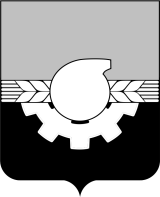 АДМИНИСТРАЦИЯ ГОРОДА КЕМЕРОВОПОСТАНОВЛЕНИЕот _____________  № _____________Об утверждении порядка определения размера платы за увеличение площади земельных участков, находящихся в частной собственности, в результате их перераспределения с земельными участками, находящимися в муниципальной собственности города Кемерово В соответствии с подпунктом 3 пункта 5 статьи 39.28 Земельного кодекса Российской Федерации   1. Утвердить Порядок определения размера платы за увеличение площади земельных участков, находящихся в частной собственности, в результате их перераспределения с земельными участками, находящимися в муниципальной собственности города Кемерово, согласно приложению к настоящему постановлению.2. Комитету по работе со средствами массовой информации администрации города Кемерово (Н.Н. Горбачева) обеспечить официальное опубликование настоящего постановления. 3. Контроль за исполнением настоящего постановления возложить на председателя комитета по управлению муниципальным имуществом города Кемерово Н.Ю. Хаблюка.Глава города 			                                                              И.В.Середюк                                                                           Приложениек постановлению  администрации                                                                                     города Кемеровоот___________20___ №_________Порядок определения размера платы за увеличение площади земельных участков, находящихся в частной собственности, в результате их перераспределения с земельными участками, находящимися в муниципальной собственности города Кемерово 1. Настоящий порядок определения размера платы за увеличение площади земельных участков, находящихся в частной собственности, в результате их перераспределения с земельными участками, находящимися в муниципальной собственности города Кемерово (далее – Порядок), устанавливает правила определения размера платы за увеличение площади земельных участков, находящихся в частной собственности, в результате их перераспределения с земельными участками, находящимися в муниципальной собственности города Кемерово (далее – размер платы).2. Размер платы определяется отраслевым органом администрации города Кемерово, осуществляющим исполнительные, распорядительные и контрольные функции местного самоуправления в сфере управления и распоряжения муниципальным имуществом города Кемерово (комитет по управлению муниципальным имуществом города Кемерово).3. Размер платы устанавливается в размере рыночной стоимости земельного участка, находящегося в муниципальной стоимости,  рассчитанной пропорционально площади части такого земельного участка, подлежащей передаче в частную собственность в результате его перераспределения с земельными участками, находящимися в частной собственности.В случае, если рыночная стоимость земельного участка превышает кадастровую стоимость, размер платы устанавливается в размере кадастровой стоимости, рассчитанной пропорционально площади части такого земельного участка, подлежащей передаче в частную собственность в результате его перераспределения с земельными участками, находящимися в частной собственности.